JOB DESCRIPTIONBASIC JOB PURPOSE   To support the teaching and development of students, including those with SEND, in accordance with the policies of the MAT.MAIN RESPONSIBILITIESSigned: ………………………………………  Job Holder    			Date: ………………………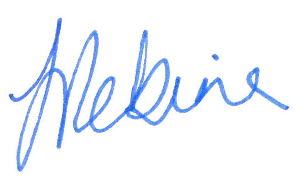 Signed: ………………………………………  Director of Human Resources	Date: ……09.11.18……JOB TITLETeaching Assistant GRADERESPONSIBLE TO/FORSee Organisation Structure51Undertake a specialist role using relevant expertise to deliver and implement learning activities and programmes.2Plan and implement agreed learning activities for individual and groups of students, in collaboration with the teaching staff, to ensure that learning objectives and individual learning targets are achieved.3To co-ordinate the work of individuals or groups of students so that the needs of particular projects and shared objectives for supporting individual or groups of students are met.4Observe and monitor individual students to provide accurate assessments of progress and problem areas for the compilation of reports, and to provide appropriate feedback to students, parents and other staff.5Liaise with parents/carers and other professional staff and outside agencies to ensure effective communication concerning the maintenance of students’ well-being.6Contribute to the writing of EHCP reviews.7Prepare and maintain classroom resources.8Supervise the activities of individual or groups of students, both in and out to the classroom, to ensure their safety and facilitate their physical and emotional needs.9Act as a key worker for one or more students, managing day to day organisation and liaising with parents.10Undertake reprographics and associated duties.11Attend relevant training and after school meetings.To contribute to the wider life of the academy, including by being visible around the academy, particularly outside of lessons, undertaking duties and participating in a range of extra-curricular activities and events. Notwithstanding the detail in this job description, the jobholder will undertake such work as may be determined as necessary by the MAT.Notwithstanding the detail in this job description, the jobholder will undertake such work as may be determined as necessary by the MAT.